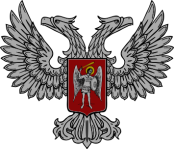 АДМИНИСТРАЦИЯ ГОРОДА ГОРЛОВКА РАСПОРЯЖЕНИЕглавы администрации08  сентября  2017 г.					№ 739-рг. ГорловкаО внесении изменения враспоряжение главыадминистрации от 28 августа 2017 г. № 686-рРуководствуясь пунктом 4.1 Положения об администрации города Горловка, утвержденного распоряжением главы администрации города Горловка от 13 февраля 2015 г. № 1-рВнести изменения в распоряжение главы администрации города Горловка от 28 августа 2017 г. № 686-р «О демонтаже временных сооружений, размещенных на территории г. Горловка», а именно:заменить слова и цифры «04 июля 2017 г.» на «22 августа 2017 г.».И.о. главы администрации						И.С. ПРИХОДЬКО